InfográficoÉ uma representação visual que une textos breves com figuras e esquemas a fim de explicar ou divulgar um assunto no ambiente digital. Faça um esboço para saber quais as informações relevantes sobre o assunto, a que público se destina e onde será visualizado.Combine estilos de letras, cores e imagens para deixar as informações do infográfico bem interessante, capriche no layout! Como sugestão use plataformas disponíveis na internet que apresentam diversos modelos. Documentos feitos no meio digital devem ser disponibilizados em redes sociais e outras mídias.FormataçãoColoque o título em destaque;Crie um retângulo e embaixo das informações e coloque a identificação com os seguintes dados: nome da unidade escolar, nome completo do(s) estudante(s) em ordem alfabética, série, turma, nome do professor e disciplina.Modelos de infográfico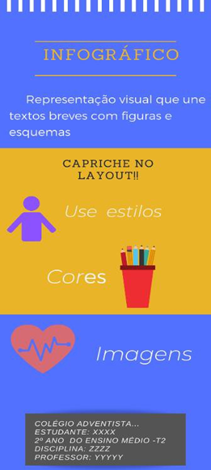 